РАСПОРЯЖЕНИЕ                                                                                          JAAKAНот 01.04.2022 г. № 10с.Жана-АулО проведении двухмесячника по благоустройству, санитарной очистке и озеленению в весенний период на территорииМО «Казахское сельское поселение»         На основании распоряжения МО «Кош-Агачский район» № 110 от 28.03.2022г. и в целях приведения в надлежащее санитарное состояние на территории  Казахского сельского поселения, привлечение организации к активному участию в работах по благоустройству.РАСПОРЯЖАЮСЬ:Объявить с 31.03.2022 г. по 31.05.2022 г. двухмесячник по благоустройству, санитарной очистке и озеленению в весенний период на территории Казахского сельского поселения.Утвердить план проведения двухмесячника на территории Казахского сельского поселения согласно приложению 1.Руководителям организаций, образовательных учреждений, а также владельцам объектов торговли, осуществляющих деятельность на территории Казахского сельского поселения рекомендуется:- выполнить благоустройство и озеленение территории, прилегающих к объекту в границах по периметру объекта и до оси проезжей части дороги, предусмотрев тротуарное покрытие, посадку деревьев, установку декоративных светильников, урн и других малых архитектурных форм.     4.  Владельцам индивидуальных жилых домов рекомендуется:         - убрать с придомовой территории строительные материалы, технику, дрова, освободить от накопленного  бытового мусора и сена, пожарные проезды, произвести ремонт и покраску палисадников и заборов.     5.  Руководителям учреждений, организаций, предпринимателям, домовладельцам в период проведения субботников принять необходимые меры по соблюдению правил пожарной безопасности, не производить сжигание мусора, сухой травы на территории населенных пунктов.      6.  При проведении мероприятий по уборке территорий, мусор складывать в мешки для мусора.      7. Опубликовать настоящее распоряжение на официальном сайте Казахского сельского поселения.     8. Контроль за исполнением настоящего распоряжения оставляю за собой.Глава Казахского сельского поселения ______________ Имангажинов У.К.МУНИЦИПАЛЬНОЕ ОБРАЗОВАНИЕКАЗАХСКОЕ СЕЛЬСКОЕ ПОСЕЛЕНИЕКОШ – АГАЧСКОГО РАЙОНАРЕСПУБЛИКИ АЛТАЙ649785 с. Жана-Аулул. Абая, 9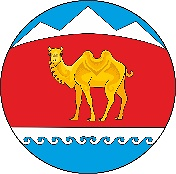 МУНИЦИПАЛ ТÖЗÖЛМÖКАЗАХСКОЕ СЕЛЬСКОЕ ПОСЕЛЕНИЕКОШ – АГАЧСКОГО РАЙОНААЛТАЙ РЕСПУБЛИКА649785 Жана-Аул  j.Абая  ором, 9